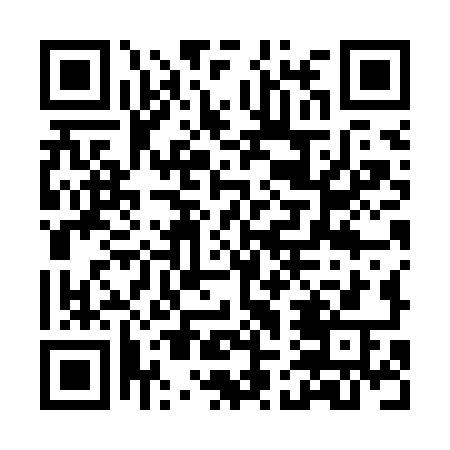 Prayer times for Azenha do Mar, PortugalMon 1 Apr 2024 - Tue 30 Apr 2024High Latitude Method: Angle Based RulePrayer Calculation Method: Muslim World LeagueAsar Calculation Method: HanafiPrayer times provided by https://www.salahtimes.comDateDayFajrSunriseDhuhrAsrMaghribIsha1Mon5:517:201:396:097:589:222Tue5:497:191:396:097:599:233Wed5:487:171:386:108:009:244Thu5:467:161:386:118:019:255Fri5:447:141:386:118:029:276Sat5:427:131:376:128:039:287Sun5:417:111:376:128:049:298Mon5:397:101:376:138:059:309Tue5:377:081:376:138:059:3110Wed5:367:071:366:148:069:3211Thu5:347:061:366:148:079:3312Fri5:327:041:366:158:089:3513Sat5:317:031:366:158:099:3614Sun5:297:011:356:168:109:3715Mon5:277:001:356:178:119:3816Tue5:266:591:356:178:129:3917Wed5:246:571:356:188:139:4018Thu5:226:561:346:188:149:4219Fri5:216:541:346:198:149:4320Sat5:196:531:346:198:159:4421Sun5:176:521:346:208:169:4522Mon5:166:511:346:208:179:4623Tue5:146:491:336:218:189:4824Wed5:126:481:336:218:199:4925Thu5:116:471:336:228:209:5026Fri5:096:451:336:228:219:5127Sat5:086:441:336:238:229:5328Sun5:066:431:336:238:239:5429Mon5:046:421:326:248:249:5530Tue5:036:411:326:248:249:56